ÇAĞ ÜNİVERSİTESİİKTİSAT VE İDARİ BİLİMLER FAKÜLTESİÇAĞ ÜNİVERSİTESİİKTİSAT VE İDARİ BİLİMLER FAKÜLTESİÇAĞ ÜNİVERSİTESİİKTİSAT VE İDARİ BİLİMLER FAKÜLTESİÇAĞ ÜNİVERSİTESİİKTİSAT VE İDARİ BİLİMLER FAKÜLTESİÇAĞ ÜNİVERSİTESİİKTİSAT VE İDARİ BİLİMLER FAKÜLTESİÇAĞ ÜNİVERSİTESİİKTİSAT VE İDARİ BİLİMLER FAKÜLTESİÇAĞ ÜNİVERSİTESİİKTİSAT VE İDARİ BİLİMLER FAKÜLTESİÇAĞ ÜNİVERSİTESİİKTİSAT VE İDARİ BİLİMLER FAKÜLTESİÇAĞ ÜNİVERSİTESİİKTİSAT VE İDARİ BİLİMLER FAKÜLTESİÇAĞ ÜNİVERSİTESİİKTİSAT VE İDARİ BİLİMLER FAKÜLTESİÇAĞ ÜNİVERSİTESİİKTİSAT VE İDARİ BİLİMLER FAKÜLTESİÇAĞ ÜNİVERSİTESİİKTİSAT VE İDARİ BİLİMLER FAKÜLTESİÇAĞ ÜNİVERSİTESİİKTİSAT VE İDARİ BİLİMLER FAKÜLTESİÇAĞ ÜNİVERSİTESİİKTİSAT VE İDARİ BİLİMLER FAKÜLTESİÇAĞ ÜNİVERSİTESİİKTİSAT VE İDARİ BİLİMLER FAKÜLTESİÇAĞ ÜNİVERSİTESİİKTİSAT VE İDARİ BİLİMLER FAKÜLTESİÇAĞ ÜNİVERSİTESİİKTİSAT VE İDARİ BİLİMLER FAKÜLTESİÇAĞ ÜNİVERSİTESİİKTİSAT VE İDARİ BİLİMLER FAKÜLTESİÇAĞ ÜNİVERSİTESİİKTİSAT VE İDARİ BİLİMLER FAKÜLTESİÇAĞ ÜNİVERSİTESİİKTİSAT VE İDARİ BİLİMLER FAKÜLTESİÇAĞ ÜNİVERSİTESİİKTİSAT VE İDARİ BİLİMLER FAKÜLTESİÇAĞ ÜNİVERSİTESİİKTİSAT VE İDARİ BİLİMLER FAKÜLTESİKodKodKodKodKodKurs AdıKurs AdıKurs AdıKurs AdıKurs AdıKurs AdıKurs AdıKurs AdıKurs AdıKurs AdıKrediKrediKrediKrediKrediAktsAktsIFN 413IFN 413IFN 413IFN 413IFN 413Finansal Türev PiyasalarFinansal Türev PiyasalarFinansal Türev PiyasalarFinansal Türev PiyasalarFinansal Türev PiyasalarFinansal Türev PiyasalarFinansal Türev PiyasalarFinansal Türev PiyasalarFinansal Türev PiyasalarFinansal Türev Piyasalar(3-0) 3(3-0) 3(3-0) 3(3-0) 3(3-0) 366ÖnkoşullarÖnkoşullarÖnkoşullarÖnkoşullarÖnkoşullarÖnkoşullarÖnkoşullarHiçbiriHiçbiriHiçbiriHiçbiriHiçbiriHiçbiriHiçbiriHiçbiriHiçbiriHiçbiriHiçbiriHiçbiriHiçbiriHiçbiriHiçbiriÖğretim DiliÖğretim DiliÖğretim DiliÖğretim DiliÖğretim DiliÖğretim DiliÖğretim DiliİngilizceİngilizceİngilizceİngilizceİngilizceİngilizceİngilizceİngilizceİngilizceİngilizceİngilizceİngilizceİngilizceİngilizceİngilizceTip / Kurs SeviyesiTip / Kurs SeviyesiTip / Kurs SeviyesiTip / Kurs SeviyesiTip / Kurs SeviyesiTip / Kurs SeviyesiTip / Kurs SeviyesiZorunlu /4.Yıl / Güz DönemiZorunlu /4.Yıl / Güz DönemiZorunlu /4.Yıl / Güz DönemiZorunlu /4.Yıl / Güz DönemiZorunlu /4.Yıl / Güz DönemiZorunlu /4.Yıl / Güz DönemiZorunlu /4.Yıl / Güz DönemiZorunlu /4.Yıl / Güz DönemiZorunlu /4.Yıl / Güz DönemiZorunlu /4.Yıl / Güz DönemiZorunlu /4.Yıl / Güz DönemiZorunlu /4.Yıl / Güz DönemiZorunlu /4.Yıl / Güz DönemiZorunlu /4.Yıl / Güz DönemiZorunlu /4.Yıl / Güz DönemiÖğretimÖğretimÖğretimÖğretimİsim(ler) İsim(ler) İsim(ler) İsim(ler) İsim(ler) İsim(ler) Ders SaatleriDers SaatleriDers SaatleriDers SaatleriGörüşme SaatleriGörüşme SaatleriGörüşme SaatleriKişilerKişilerKişilerKişilerKişilerKurs KoordinatörüKurs KoordinatörüKurs KoordinatörüKurs KoordinatörüKurs KoordinatörüKurs KoordinatörüDr. Öğr. Üyesi Ayşegül KurtulganDr. Öğr. Üyesi Ayşegül KurtulganDr. Öğr. Üyesi Ayşegül KurtulganDr. Öğr. Üyesi Ayşegül KurtulganCuma 10:30-12:50Cuma 10:30-12:50Cuma 10:30-12:50Cuma 10:30-12:50Çarşamba 13:50-15:50Çarşamba 13:50-15:50Çarşamba 13:50-15:50aysegulkurtulgan@cag.edu.tr aysegulkurtulgan@cag.edu.tr aysegulkurtulgan@cag.edu.tr aysegulkurtulgan@cag.edu.tr aysegulkurtulgan@cag.edu.tr Kurs Hedefi Kurs Hedefi Kurs Hedefi Kurs Hedefi Finansal piyasalarda türev araç uygulamaları ve kullanımı hakkında temel bir anlayış sağlamak. Türev araçları kullanarak pratik ve basit yatırım ve kurumsal finansal yönetim stratejileri sağlamak. Öğrencilerin bu kavram ve becerileri öğrenirken aynı zamanda yatırım ve kurumsal şirketlerde uygulayabilecekleri finans hedeflerini karşılamak. Finansal piyasalarda türev araç uygulamaları ve kullanımı hakkında temel bir anlayış sağlamak. Türev araçları kullanarak pratik ve basit yatırım ve kurumsal finansal yönetim stratejileri sağlamak. Öğrencilerin bu kavram ve becerileri öğrenirken aynı zamanda yatırım ve kurumsal şirketlerde uygulayabilecekleri finans hedeflerini karşılamak. Finansal piyasalarda türev araç uygulamaları ve kullanımı hakkında temel bir anlayış sağlamak. Türev araçları kullanarak pratik ve basit yatırım ve kurumsal finansal yönetim stratejileri sağlamak. Öğrencilerin bu kavram ve becerileri öğrenirken aynı zamanda yatırım ve kurumsal şirketlerde uygulayabilecekleri finans hedeflerini karşılamak. Finansal piyasalarda türev araç uygulamaları ve kullanımı hakkında temel bir anlayış sağlamak. Türev araçları kullanarak pratik ve basit yatırım ve kurumsal finansal yönetim stratejileri sağlamak. Öğrencilerin bu kavram ve becerileri öğrenirken aynı zamanda yatırım ve kurumsal şirketlerde uygulayabilecekleri finans hedeflerini karşılamak. Finansal piyasalarda türev araç uygulamaları ve kullanımı hakkında temel bir anlayış sağlamak. Türev araçları kullanarak pratik ve basit yatırım ve kurumsal finansal yönetim stratejileri sağlamak. Öğrencilerin bu kavram ve becerileri öğrenirken aynı zamanda yatırım ve kurumsal şirketlerde uygulayabilecekleri finans hedeflerini karşılamak. Finansal piyasalarda türev araç uygulamaları ve kullanımı hakkında temel bir anlayış sağlamak. Türev araçları kullanarak pratik ve basit yatırım ve kurumsal finansal yönetim stratejileri sağlamak. Öğrencilerin bu kavram ve becerileri öğrenirken aynı zamanda yatırım ve kurumsal şirketlerde uygulayabilecekleri finans hedeflerini karşılamak. Finansal piyasalarda türev araç uygulamaları ve kullanımı hakkında temel bir anlayış sağlamak. Türev araçları kullanarak pratik ve basit yatırım ve kurumsal finansal yönetim stratejileri sağlamak. Öğrencilerin bu kavram ve becerileri öğrenirken aynı zamanda yatırım ve kurumsal şirketlerde uygulayabilecekleri finans hedeflerini karşılamak. Finansal piyasalarda türev araç uygulamaları ve kullanımı hakkında temel bir anlayış sağlamak. Türev araçları kullanarak pratik ve basit yatırım ve kurumsal finansal yönetim stratejileri sağlamak. Öğrencilerin bu kavram ve becerileri öğrenirken aynı zamanda yatırım ve kurumsal şirketlerde uygulayabilecekleri finans hedeflerini karşılamak. Finansal piyasalarda türev araç uygulamaları ve kullanımı hakkında temel bir anlayış sağlamak. Türev araçları kullanarak pratik ve basit yatırım ve kurumsal finansal yönetim stratejileri sağlamak. Öğrencilerin bu kavram ve becerileri öğrenirken aynı zamanda yatırım ve kurumsal şirketlerde uygulayabilecekleri finans hedeflerini karşılamak. Finansal piyasalarda türev araç uygulamaları ve kullanımı hakkında temel bir anlayış sağlamak. Türev araçları kullanarak pratik ve basit yatırım ve kurumsal finansal yönetim stratejileri sağlamak. Öğrencilerin bu kavram ve becerileri öğrenirken aynı zamanda yatırım ve kurumsal şirketlerde uygulayabilecekleri finans hedeflerini karşılamak. Finansal piyasalarda türev araç uygulamaları ve kullanımı hakkında temel bir anlayış sağlamak. Türev araçları kullanarak pratik ve basit yatırım ve kurumsal finansal yönetim stratejileri sağlamak. Öğrencilerin bu kavram ve becerileri öğrenirken aynı zamanda yatırım ve kurumsal şirketlerde uygulayabilecekleri finans hedeflerini karşılamak. Finansal piyasalarda türev araç uygulamaları ve kullanımı hakkında temel bir anlayış sağlamak. Türev araçları kullanarak pratik ve basit yatırım ve kurumsal finansal yönetim stratejileri sağlamak. Öğrencilerin bu kavram ve becerileri öğrenirken aynı zamanda yatırım ve kurumsal şirketlerde uygulayabilecekleri finans hedeflerini karşılamak. Finansal piyasalarda türev araç uygulamaları ve kullanımı hakkında temel bir anlayış sağlamak. Türev araçları kullanarak pratik ve basit yatırım ve kurumsal finansal yönetim stratejileri sağlamak. Öğrencilerin bu kavram ve becerileri öğrenirken aynı zamanda yatırım ve kurumsal şirketlerde uygulayabilecekleri finans hedeflerini karşılamak. Finansal piyasalarda türev araç uygulamaları ve kullanımı hakkında temel bir anlayış sağlamak. Türev araçları kullanarak pratik ve basit yatırım ve kurumsal finansal yönetim stratejileri sağlamak. Öğrencilerin bu kavram ve becerileri öğrenirken aynı zamanda yatırım ve kurumsal şirketlerde uygulayabilecekleri finans hedeflerini karşılamak. Finansal piyasalarda türev araç uygulamaları ve kullanımı hakkında temel bir anlayış sağlamak. Türev araçları kullanarak pratik ve basit yatırım ve kurumsal finansal yönetim stratejileri sağlamak. Öğrencilerin bu kavram ve becerileri öğrenirken aynı zamanda yatırım ve kurumsal şirketlerde uygulayabilecekleri finans hedeflerini karşılamak. Finansal piyasalarda türev araç uygulamaları ve kullanımı hakkında temel bir anlayış sağlamak. Türev araçları kullanarak pratik ve basit yatırım ve kurumsal finansal yönetim stratejileri sağlamak. Öğrencilerin bu kavram ve becerileri öğrenirken aynı zamanda yatırım ve kurumsal şirketlerde uygulayabilecekleri finans hedeflerini karşılamak. Finansal piyasalarda türev araç uygulamaları ve kullanımı hakkında temel bir anlayış sağlamak. Türev araçları kullanarak pratik ve basit yatırım ve kurumsal finansal yönetim stratejileri sağlamak. Öğrencilerin bu kavram ve becerileri öğrenirken aynı zamanda yatırım ve kurumsal şirketlerde uygulayabilecekleri finans hedeflerini karşılamak. Finansal piyasalarda türev araç uygulamaları ve kullanımı hakkında temel bir anlayış sağlamak. Türev araçları kullanarak pratik ve basit yatırım ve kurumsal finansal yönetim stratejileri sağlamak. Öğrencilerin bu kavram ve becerileri öğrenirken aynı zamanda yatırım ve kurumsal şirketlerde uygulayabilecekleri finans hedeflerini karşılamak. Kursun Öğrenme ÇıktılarıProg. ÇıktılarıProg. ÇıktılarıNet EtkiKursun Öğrenme Çıktıları11Vadeli piyasaların temel işlevini açıklarVadeli piyasaların temel işlevini açıklarVadeli piyasaların temel işlevini açıklarVadeli piyasaların temel işlevini açıklarVadeli piyasaların temel işlevini açıklarVadeli piyasaların temel işlevini açıklarVadeli piyasaların temel işlevini açıklarVadeli piyasaların temel işlevini açıklarVadeli piyasaların temel işlevini açıklarVadeli piyasaların temel işlevini açıklarVadeli piyasaların temel işlevini açıklarVadeli piyasaların temel işlevini açıklarVadeli piyasaların temel işlevini açıklarVadeli piyasaların temel işlevini açıklarVadeli piyasaların temel işlevini açıklarVadeli piyasaların temel işlevini açıklar775Kursun Öğrenme Çıktıları22Vadeli piyasalar ile spot piyasalar arasındaki farkları açıklarVadeli piyasalar ile spot piyasalar arasındaki farkları açıklarVadeli piyasalar ile spot piyasalar arasındaki farkları açıklarVadeli piyasalar ile spot piyasalar arasındaki farkları açıklarVadeli piyasalar ile spot piyasalar arasındaki farkları açıklarVadeli piyasalar ile spot piyasalar arasındaki farkları açıklarVadeli piyasalar ile spot piyasalar arasındaki farkları açıklarVadeli piyasalar ile spot piyasalar arasındaki farkları açıklarVadeli piyasalar ile spot piyasalar arasındaki farkları açıklarVadeli piyasalar ile spot piyasalar arasındaki farkları açıklarVadeli piyasalar ile spot piyasalar arasındaki farkları açıklarVadeli piyasalar ile spot piyasalar arasındaki farkları açıklarVadeli piyasalar ile spot piyasalar arasındaki farkları açıklarVadeli piyasalar ile spot piyasalar arasındaki farkları açıklarVadeli piyasalar ile spot piyasalar arasındaki farkları açıklarVadeli piyasalar ile spot piyasalar arasındaki farkları açıklar885Kursun Öğrenme Çıktıları33Tezgahüstü ve organize türev piyasaları açıklar.Tezgahüstü ve organize türev piyasaları açıklar.Tezgahüstü ve organize türev piyasaları açıklar.Tezgahüstü ve organize türev piyasaları açıklar.Tezgahüstü ve organize türev piyasaları açıklar.Tezgahüstü ve organize türev piyasaları açıklar.Tezgahüstü ve organize türev piyasaları açıklar.Tezgahüstü ve organize türev piyasaları açıklar.Tezgahüstü ve organize türev piyasaları açıklar.Tezgahüstü ve organize türev piyasaları açıklar.Tezgahüstü ve organize türev piyasaları açıklar.Tezgahüstü ve organize türev piyasaları açıklar.Tezgahüstü ve organize türev piyasaları açıklar.Tezgahüstü ve organize türev piyasaları açıklar.Tezgahüstü ve organize türev piyasaları açıklar.Tezgahüstü ve organize türev piyasaları açıklar.885Kursun Öğrenme Çıktıları44Vadeli işlem piyasalarında finansal risk ve hedging işlemlerini yorumlarVadeli işlem piyasalarında finansal risk ve hedging işlemlerini yorumlarVadeli işlem piyasalarında finansal risk ve hedging işlemlerini yorumlarVadeli işlem piyasalarında finansal risk ve hedging işlemlerini yorumlarVadeli işlem piyasalarında finansal risk ve hedging işlemlerini yorumlarVadeli işlem piyasalarında finansal risk ve hedging işlemlerini yorumlarVadeli işlem piyasalarında finansal risk ve hedging işlemlerini yorumlarVadeli işlem piyasalarında finansal risk ve hedging işlemlerini yorumlarVadeli işlem piyasalarında finansal risk ve hedging işlemlerini yorumlarVadeli işlem piyasalarında finansal risk ve hedging işlemlerini yorumlarVadeli işlem piyasalarında finansal risk ve hedging işlemlerini yorumlarVadeli işlem piyasalarında finansal risk ve hedging işlemlerini yorumlarVadeli işlem piyasalarında finansal risk ve hedging işlemlerini yorumlarVadeli işlem piyasalarında finansal risk ve hedging işlemlerini yorumlarVadeli işlem piyasalarında finansal risk ve hedging işlemlerini yorumlarVadeli işlem piyasalarında finansal risk ve hedging işlemlerini yorumlar775Kursun Öğrenme Çıktıları55Forward , Futures sözleşmeleri açıklar. Opsiyon ve swap sözleşmeleri açıklar. Forward , Futures sözleşmeleri açıklar. Opsiyon ve swap sözleşmeleri açıklar. Forward , Futures sözleşmeleri açıklar. Opsiyon ve swap sözleşmeleri açıklar. Forward , Futures sözleşmeleri açıklar. Opsiyon ve swap sözleşmeleri açıklar. Forward , Futures sözleşmeleri açıklar. Opsiyon ve swap sözleşmeleri açıklar. Forward , Futures sözleşmeleri açıklar. Opsiyon ve swap sözleşmeleri açıklar. Forward , Futures sözleşmeleri açıklar. Opsiyon ve swap sözleşmeleri açıklar. Forward , Futures sözleşmeleri açıklar. Opsiyon ve swap sözleşmeleri açıklar. Forward , Futures sözleşmeleri açıklar. Opsiyon ve swap sözleşmeleri açıklar. Forward , Futures sözleşmeleri açıklar. Opsiyon ve swap sözleşmeleri açıklar. Forward , Futures sözleşmeleri açıklar. Opsiyon ve swap sözleşmeleri açıklar. Forward , Futures sözleşmeleri açıklar. Opsiyon ve swap sözleşmeleri açıklar. Forward , Futures sözleşmeleri açıklar. Opsiyon ve swap sözleşmeleri açıklar. Forward , Futures sözleşmeleri açıklar. Opsiyon ve swap sözleşmeleri açıklar. Forward , Futures sözleşmeleri açıklar. Opsiyon ve swap sözleşmeleri açıklar. Forward , Futures sözleşmeleri açıklar. Opsiyon ve swap sözleşmeleri açıklar. 885Kursun Öğrenme Çıktıları66Opsiyon Piyasaları: Temel Kavramları Opsiyon Fiyatlaması ve Opsiyon Stratejilerini anlar Opsiyon Piyasaları: Temel Kavramları Opsiyon Fiyatlaması ve Opsiyon Stratejilerini anlar Opsiyon Piyasaları: Temel Kavramları Opsiyon Fiyatlaması ve Opsiyon Stratejilerini anlar Opsiyon Piyasaları: Temel Kavramları Opsiyon Fiyatlaması ve Opsiyon Stratejilerini anlar Opsiyon Piyasaları: Temel Kavramları Opsiyon Fiyatlaması ve Opsiyon Stratejilerini anlar Opsiyon Piyasaları: Temel Kavramları Opsiyon Fiyatlaması ve Opsiyon Stratejilerini anlar Opsiyon Piyasaları: Temel Kavramları Opsiyon Fiyatlaması ve Opsiyon Stratejilerini anlar Opsiyon Piyasaları: Temel Kavramları Opsiyon Fiyatlaması ve Opsiyon Stratejilerini anlar Opsiyon Piyasaları: Temel Kavramları Opsiyon Fiyatlaması ve Opsiyon Stratejilerini anlar Opsiyon Piyasaları: Temel Kavramları Opsiyon Fiyatlaması ve Opsiyon Stratejilerini anlar Opsiyon Piyasaları: Temel Kavramları Opsiyon Fiyatlaması ve Opsiyon Stratejilerini anlar Opsiyon Piyasaları: Temel Kavramları Opsiyon Fiyatlaması ve Opsiyon Stratejilerini anlar Opsiyon Piyasaları: Temel Kavramları Opsiyon Fiyatlaması ve Opsiyon Stratejilerini anlar Opsiyon Piyasaları: Temel Kavramları Opsiyon Fiyatlaması ve Opsiyon Stratejilerini anlar Opsiyon Piyasaları: Temel Kavramları Opsiyon Fiyatlaması ve Opsiyon Stratejilerini anlar Opsiyon Piyasaları: Temel Kavramları Opsiyon Fiyatlaması ve Opsiyon Stratejilerini anlar 885Ders Açıklaması:  Vadeli Piyasalar –Spot Piyasalar,Risk Yönetimi ve Vadeli Piyasalar,Risk Yönetiminde Vadeli Piyasaların Gelişimi, Vadeli İşlem Piyasalarının İşlevleri  ,Forward Sözleşmeler ,Futures Sözleşmeler ,Opsiyon Piyasaları: Temel Kavramlar-Opsiyon Fiyatlaması ,Opsiyon Stratejileri,Swap Sözleşmeleri ve Yöntemleri  konularını içermektedir.Ders Açıklaması:  Vadeli Piyasalar –Spot Piyasalar,Risk Yönetimi ve Vadeli Piyasalar,Risk Yönetiminde Vadeli Piyasaların Gelişimi, Vadeli İşlem Piyasalarının İşlevleri  ,Forward Sözleşmeler ,Futures Sözleşmeler ,Opsiyon Piyasaları: Temel Kavramlar-Opsiyon Fiyatlaması ,Opsiyon Stratejileri,Swap Sözleşmeleri ve Yöntemleri  konularını içermektedir.Ders Açıklaması:  Vadeli Piyasalar –Spot Piyasalar,Risk Yönetimi ve Vadeli Piyasalar,Risk Yönetiminde Vadeli Piyasaların Gelişimi, Vadeli İşlem Piyasalarının İşlevleri  ,Forward Sözleşmeler ,Futures Sözleşmeler ,Opsiyon Piyasaları: Temel Kavramlar-Opsiyon Fiyatlaması ,Opsiyon Stratejileri,Swap Sözleşmeleri ve Yöntemleri  konularını içermektedir.Ders Açıklaması:  Vadeli Piyasalar –Spot Piyasalar,Risk Yönetimi ve Vadeli Piyasalar,Risk Yönetiminde Vadeli Piyasaların Gelişimi, Vadeli İşlem Piyasalarının İşlevleri  ,Forward Sözleşmeler ,Futures Sözleşmeler ,Opsiyon Piyasaları: Temel Kavramlar-Opsiyon Fiyatlaması ,Opsiyon Stratejileri,Swap Sözleşmeleri ve Yöntemleri  konularını içermektedir.Ders Açıklaması:  Vadeli Piyasalar –Spot Piyasalar,Risk Yönetimi ve Vadeli Piyasalar,Risk Yönetiminde Vadeli Piyasaların Gelişimi, Vadeli İşlem Piyasalarının İşlevleri  ,Forward Sözleşmeler ,Futures Sözleşmeler ,Opsiyon Piyasaları: Temel Kavramlar-Opsiyon Fiyatlaması ,Opsiyon Stratejileri,Swap Sözleşmeleri ve Yöntemleri  konularını içermektedir.Ders Açıklaması:  Vadeli Piyasalar –Spot Piyasalar,Risk Yönetimi ve Vadeli Piyasalar,Risk Yönetiminde Vadeli Piyasaların Gelişimi, Vadeli İşlem Piyasalarının İşlevleri  ,Forward Sözleşmeler ,Futures Sözleşmeler ,Opsiyon Piyasaları: Temel Kavramlar-Opsiyon Fiyatlaması ,Opsiyon Stratejileri,Swap Sözleşmeleri ve Yöntemleri  konularını içermektedir.Ders Açıklaması:  Vadeli Piyasalar –Spot Piyasalar,Risk Yönetimi ve Vadeli Piyasalar,Risk Yönetiminde Vadeli Piyasaların Gelişimi, Vadeli İşlem Piyasalarının İşlevleri  ,Forward Sözleşmeler ,Futures Sözleşmeler ,Opsiyon Piyasaları: Temel Kavramlar-Opsiyon Fiyatlaması ,Opsiyon Stratejileri,Swap Sözleşmeleri ve Yöntemleri  konularını içermektedir.Ders Açıklaması:  Vadeli Piyasalar –Spot Piyasalar,Risk Yönetimi ve Vadeli Piyasalar,Risk Yönetiminde Vadeli Piyasaların Gelişimi, Vadeli İşlem Piyasalarının İşlevleri  ,Forward Sözleşmeler ,Futures Sözleşmeler ,Opsiyon Piyasaları: Temel Kavramlar-Opsiyon Fiyatlaması ,Opsiyon Stratejileri,Swap Sözleşmeleri ve Yöntemleri  konularını içermektedir.Ders Açıklaması:  Vadeli Piyasalar –Spot Piyasalar,Risk Yönetimi ve Vadeli Piyasalar,Risk Yönetiminde Vadeli Piyasaların Gelişimi, Vadeli İşlem Piyasalarının İşlevleri  ,Forward Sözleşmeler ,Futures Sözleşmeler ,Opsiyon Piyasaları: Temel Kavramlar-Opsiyon Fiyatlaması ,Opsiyon Stratejileri,Swap Sözleşmeleri ve Yöntemleri  konularını içermektedir.Ders Açıklaması:  Vadeli Piyasalar –Spot Piyasalar,Risk Yönetimi ve Vadeli Piyasalar,Risk Yönetiminde Vadeli Piyasaların Gelişimi, Vadeli İşlem Piyasalarının İşlevleri  ,Forward Sözleşmeler ,Futures Sözleşmeler ,Opsiyon Piyasaları: Temel Kavramlar-Opsiyon Fiyatlaması ,Opsiyon Stratejileri,Swap Sözleşmeleri ve Yöntemleri  konularını içermektedir.Ders Açıklaması:  Vadeli Piyasalar –Spot Piyasalar,Risk Yönetimi ve Vadeli Piyasalar,Risk Yönetiminde Vadeli Piyasaların Gelişimi, Vadeli İşlem Piyasalarının İşlevleri  ,Forward Sözleşmeler ,Futures Sözleşmeler ,Opsiyon Piyasaları: Temel Kavramlar-Opsiyon Fiyatlaması ,Opsiyon Stratejileri,Swap Sözleşmeleri ve Yöntemleri  konularını içermektedir.Ders Açıklaması:  Vadeli Piyasalar –Spot Piyasalar,Risk Yönetimi ve Vadeli Piyasalar,Risk Yönetiminde Vadeli Piyasaların Gelişimi, Vadeli İşlem Piyasalarının İşlevleri  ,Forward Sözleşmeler ,Futures Sözleşmeler ,Opsiyon Piyasaları: Temel Kavramlar-Opsiyon Fiyatlaması ,Opsiyon Stratejileri,Swap Sözleşmeleri ve Yöntemleri  konularını içermektedir.Ders Açıklaması:  Vadeli Piyasalar –Spot Piyasalar,Risk Yönetimi ve Vadeli Piyasalar,Risk Yönetiminde Vadeli Piyasaların Gelişimi, Vadeli İşlem Piyasalarının İşlevleri  ,Forward Sözleşmeler ,Futures Sözleşmeler ,Opsiyon Piyasaları: Temel Kavramlar-Opsiyon Fiyatlaması ,Opsiyon Stratejileri,Swap Sözleşmeleri ve Yöntemleri  konularını içermektedir.Ders Açıklaması:  Vadeli Piyasalar –Spot Piyasalar,Risk Yönetimi ve Vadeli Piyasalar,Risk Yönetiminde Vadeli Piyasaların Gelişimi, Vadeli İşlem Piyasalarının İşlevleri  ,Forward Sözleşmeler ,Futures Sözleşmeler ,Opsiyon Piyasaları: Temel Kavramlar-Opsiyon Fiyatlaması ,Opsiyon Stratejileri,Swap Sözleşmeleri ve Yöntemleri  konularını içermektedir.Ders Açıklaması:  Vadeli Piyasalar –Spot Piyasalar,Risk Yönetimi ve Vadeli Piyasalar,Risk Yönetiminde Vadeli Piyasaların Gelişimi, Vadeli İşlem Piyasalarının İşlevleri  ,Forward Sözleşmeler ,Futures Sözleşmeler ,Opsiyon Piyasaları: Temel Kavramlar-Opsiyon Fiyatlaması ,Opsiyon Stratejileri,Swap Sözleşmeleri ve Yöntemleri  konularını içermektedir.Ders Açıklaması:  Vadeli Piyasalar –Spot Piyasalar,Risk Yönetimi ve Vadeli Piyasalar,Risk Yönetiminde Vadeli Piyasaların Gelişimi, Vadeli İşlem Piyasalarının İşlevleri  ,Forward Sözleşmeler ,Futures Sözleşmeler ,Opsiyon Piyasaları: Temel Kavramlar-Opsiyon Fiyatlaması ,Opsiyon Stratejileri,Swap Sözleşmeleri ve Yöntemleri  konularını içermektedir.Ders Açıklaması:  Vadeli Piyasalar –Spot Piyasalar,Risk Yönetimi ve Vadeli Piyasalar,Risk Yönetiminde Vadeli Piyasaların Gelişimi, Vadeli İşlem Piyasalarının İşlevleri  ,Forward Sözleşmeler ,Futures Sözleşmeler ,Opsiyon Piyasaları: Temel Kavramlar-Opsiyon Fiyatlaması ,Opsiyon Stratejileri,Swap Sözleşmeleri ve Yöntemleri  konularını içermektedir.Ders Açıklaması:  Vadeli Piyasalar –Spot Piyasalar,Risk Yönetimi ve Vadeli Piyasalar,Risk Yönetiminde Vadeli Piyasaların Gelişimi, Vadeli İşlem Piyasalarının İşlevleri  ,Forward Sözleşmeler ,Futures Sözleşmeler ,Opsiyon Piyasaları: Temel Kavramlar-Opsiyon Fiyatlaması ,Opsiyon Stratejileri,Swap Sözleşmeleri ve Yöntemleri  konularını içermektedir.Ders Açıklaması:  Vadeli Piyasalar –Spot Piyasalar,Risk Yönetimi ve Vadeli Piyasalar,Risk Yönetiminde Vadeli Piyasaların Gelişimi, Vadeli İşlem Piyasalarının İşlevleri  ,Forward Sözleşmeler ,Futures Sözleşmeler ,Opsiyon Piyasaları: Temel Kavramlar-Opsiyon Fiyatlaması ,Opsiyon Stratejileri,Swap Sözleşmeleri ve Yöntemleri  konularını içermektedir.Ders Açıklaması:  Vadeli Piyasalar –Spot Piyasalar,Risk Yönetimi ve Vadeli Piyasalar,Risk Yönetiminde Vadeli Piyasaların Gelişimi, Vadeli İşlem Piyasalarının İşlevleri  ,Forward Sözleşmeler ,Futures Sözleşmeler ,Opsiyon Piyasaları: Temel Kavramlar-Opsiyon Fiyatlaması ,Opsiyon Stratejileri,Swap Sözleşmeleri ve Yöntemleri  konularını içermektedir.Ders Açıklaması:  Vadeli Piyasalar –Spot Piyasalar,Risk Yönetimi ve Vadeli Piyasalar,Risk Yönetiminde Vadeli Piyasaların Gelişimi, Vadeli İşlem Piyasalarının İşlevleri  ,Forward Sözleşmeler ,Futures Sözleşmeler ,Opsiyon Piyasaları: Temel Kavramlar-Opsiyon Fiyatlaması ,Opsiyon Stratejileri,Swap Sözleşmeleri ve Yöntemleri  konularını içermektedir.Ders Açıklaması:  Vadeli Piyasalar –Spot Piyasalar,Risk Yönetimi ve Vadeli Piyasalar,Risk Yönetiminde Vadeli Piyasaların Gelişimi, Vadeli İşlem Piyasalarının İşlevleri  ,Forward Sözleşmeler ,Futures Sözleşmeler ,Opsiyon Piyasaları: Temel Kavramlar-Opsiyon Fiyatlaması ,Opsiyon Stratejileri,Swap Sözleşmeleri ve Yöntemleri  konularını içermektedir.Ders İçerikleri:( Haftalık Ders Planı )Ders İçerikleri:( Haftalık Ders Planı )Ders İçerikleri:( Haftalık Ders Planı )Ders İçerikleri:( Haftalık Ders Planı )Ders İçerikleri:( Haftalık Ders Planı )Ders İçerikleri:( Haftalık Ders Planı )Ders İçerikleri:( Haftalık Ders Planı )Ders İçerikleri:( Haftalık Ders Planı )Ders İçerikleri:( Haftalık Ders Planı )Ders İçerikleri:( Haftalık Ders Planı )Ders İçerikleri:( Haftalık Ders Planı )Ders İçerikleri:( Haftalık Ders Planı )Ders İçerikleri:( Haftalık Ders Planı )Ders İçerikleri:( Haftalık Ders Planı )Ders İçerikleri:( Haftalık Ders Planı )Ders İçerikleri:( Haftalık Ders Planı )Ders İçerikleri:( Haftalık Ders Planı )Ders İçerikleri:( Haftalık Ders Planı )Ders İçerikleri:( Haftalık Ders Planı )Ders İçerikleri:( Haftalık Ders Planı )Ders İçerikleri:( Haftalık Ders Planı )Ders İçerikleri:( Haftalık Ders Planı )HaftaHaftaKonuKonuKonuKonuKonuKonuKonuKonuKonuKonuHazırlıkHazırlıkHazırlıkHazırlıkHazırlıkHazırlıkÖğretim YöntemleriÖğretim YöntemleriÖğretim YöntemleriÖğretim Yöntemleri11GirişGirişGirişGirişGirişGirişGirişGirişGirişGirişDers kitabı ve önerilen kitaplarDers kitabı ve önerilen kitaplarDers kitabı ve önerilen kitaplarDers kitabı ve önerilen kitaplarDers kitabı ve önerilen kitaplarDers kitabı ve önerilen kitaplarDersDersDersDers2 2 ForwardForwardForwardForwardForwardForwardForwardForwardForwardForwardDers kitabı ve önerilen kitaplarDers kitabı ve önerilen kitaplarDers kitabı ve önerilen kitaplarDers kitabı ve önerilen kitaplarDers kitabı ve önerilen kitaplarDers kitabı ve önerilen kitaplarDers ve Soru-CevapDers ve Soru-CevapDers ve Soru-CevapDers ve Soru-Cevap33Forward UygulamalarıForward UygulamalarıForward UygulamalarıForward UygulamalarıForward UygulamalarıForward UygulamalarıForward UygulamalarıForward UygulamalarıForward UygulamalarıForward UygulamalarıDers kitabı ve önerilen kitaplarDers kitabı ve önerilen kitaplarDers kitabı ve önerilen kitaplarDers kitabı ve önerilen kitaplarDers kitabı ve önerilen kitaplarDers kitabı ve önerilen kitaplarAnlatım ve TartışmaAnlatım ve TartışmaAnlatım ve TartışmaAnlatım ve Tartışma44FuturesFuturesFuturesFuturesFuturesFuturesFuturesFuturesFuturesFuturesDers kitabı ve önerilen kitaplarDers kitabı ve önerilen kitaplarDers kitabı ve önerilen kitaplarDers kitabı ve önerilen kitaplarDers kitabı ve önerilen kitaplarDers kitabı ve önerilen kitaplarDers ve Soru-CevapDers ve Soru-CevapDers ve Soru-CevapDers ve Soru-Cevap55Futures UygulamalarıFutures UygulamalarıFutures UygulamalarıFutures UygulamalarıFutures UygulamalarıFutures UygulamalarıFutures UygulamalarıFutures UygulamalarıFutures UygulamalarıFutures UygulamalarıDers kitabı ve önerilen kitaplarDers kitabı ve önerilen kitaplarDers kitabı ve önerilen kitaplarDers kitabı ve önerilen kitaplarDers kitabı ve önerilen kitaplarDers kitabı ve önerilen kitaplarDers Ders Ders Ders 66Sınava HazırlıkSınava HazırlıkSınava HazırlıkSınava HazırlıkSınava HazırlıkSınava HazırlıkSınava HazırlıkSınava HazırlıkSınava HazırlıkSınava HazırlıkDers kitabı ve önerilen kitaplarDers kitabı ve önerilen kitaplarDers kitabı ve önerilen kitaplarDers kitabı ve önerilen kitaplarDers kitabı ve önerilen kitaplarDers kitabı ve önerilen kitaplarAnlatım ve TartışmaAnlatım ve TartışmaAnlatım ve TartışmaAnlatım ve Tartışma77Ara sınavAra sınavAra sınavAra sınavAra sınavAra sınavAra sınavAra sınavAra sınavAra sınavDers kitabı ve önerilen kitaplarDers kitabı ve önerilen kitaplarDers kitabı ve önerilen kitaplarDers kitabı ve önerilen kitaplarDers kitabı ve önerilen kitaplarDers kitabı ve önerilen kitaplarProblem ÇözmeProblem ÇözmeProblem ÇözmeProblem Çözme88Opsiyon Piyasaları: Temel KavramlarOpsiyon Piyasaları: Temel KavramlarOpsiyon Piyasaları: Temel KavramlarOpsiyon Piyasaları: Temel KavramlarOpsiyon Piyasaları: Temel KavramlarOpsiyon Piyasaları: Temel KavramlarOpsiyon Piyasaları: Temel KavramlarOpsiyon Piyasaları: Temel KavramlarOpsiyon Piyasaları: Temel KavramlarOpsiyon Piyasaları: Temel KavramlarDers kitabı ve önerilen kitaplarDers kitabı ve önerilen kitaplarDers kitabı ve önerilen kitaplarDers kitabı ve önerilen kitaplarDers kitabı ve önerilen kitaplarDers kitabı ve önerilen kitaplarAnlatım ve TartışmaAnlatım ve TartışmaAnlatım ve TartışmaAnlatım ve Tartışma99Opsiyon Stratejileri Opsiyon Stratejileri Opsiyon Stratejileri Opsiyon Stratejileri Opsiyon Stratejileri Opsiyon Stratejileri Opsiyon Stratejileri Opsiyon Stratejileri Opsiyon Stratejileri Opsiyon Stratejileri Ders kitabı ve önerilen kitaplarDers kitabı ve önerilen kitaplarDers kitabı ve önerilen kitaplarDers kitabı ve önerilen kitaplarDers kitabı ve önerilen kitaplarDers kitabı ve önerilen kitaplarAnlatım ve TartışmaAnlatım ve TartışmaAnlatım ve TartışmaAnlatım ve Tartışma1010Opsiyon FiyatlamasıOpsiyon FiyatlamasıOpsiyon FiyatlamasıOpsiyon FiyatlamasıOpsiyon FiyatlamasıOpsiyon FiyatlamasıOpsiyon FiyatlamasıOpsiyon FiyatlamasıOpsiyon FiyatlamasıOpsiyon FiyatlamasıDers kitabı ve önerilen kitaplarDers kitabı ve önerilen kitaplarDers kitabı ve önerilen kitaplarDers kitabı ve önerilen kitaplarDers kitabı ve önerilen kitaplarDers kitabı ve önerilen kitaplarDers ve Soru-CevapDers ve Soru-CevapDers ve Soru-CevapDers ve Soru-Cevap1111SWAP UygulamalarıSWAP UygulamalarıSWAP UygulamalarıSWAP UygulamalarıSWAP UygulamalarıSWAP UygulamalarıSWAP UygulamalarıSWAP UygulamalarıSWAP UygulamalarıSWAP UygulamalarıDers kitabı ve önerilen kitaplarDers kitabı ve önerilen kitaplarDers kitabı ve önerilen kitaplarDers kitabı ve önerilen kitaplarDers kitabı ve önerilen kitaplarDers kitabı ve önerilen kitaplarAnlatım ve TartışmaAnlatım ve TartışmaAnlatım ve TartışmaAnlatım ve Tartışma1212Birleşik StratejilerBirleşik StratejilerBirleşik StratejilerBirleşik StratejilerBirleşik StratejilerBirleşik StratejilerBirleşik StratejilerBirleşik StratejilerBirleşik StratejilerBirleşik StratejilerDers kitabı ve önerilen kitaplarDers kitabı ve önerilen kitaplarDers kitabı ve önerilen kitaplarDers kitabı ve önerilen kitaplarDers kitabı ve önerilen kitaplarDers kitabı ve önerilen kitaplarAnlatım ve TartışmaAnlatım ve TartışmaAnlatım ve TartışmaAnlatım ve Tartışma1313Öğrenci SunumlarıÖğrenci SunumlarıÖğrenci SunumlarıÖğrenci SunumlarıÖğrenci SunumlarıÖğrenci SunumlarıÖğrenci SunumlarıÖğrenci SunumlarıÖğrenci SunumlarıÖğrenci SunumlarıSunumlarSunumlarSunumlarSunumlarSunumlarSunumlarSunumlarSunumlarSunumlarSunumlar1414Gözden GeçirmeGözden GeçirmeGözden GeçirmeGözden GeçirmeGözden GeçirmeGözden GeçirmeGözden GeçirmeGözden GeçirmeGözden GeçirmeGözden GeçirmeDers kitabı ve önerilen kitaplarDers kitabı ve önerilen kitaplarDers kitabı ve önerilen kitaplarDers kitabı ve önerilen kitaplarDers kitabı ve önerilen kitaplarDers kitabı ve önerilen kitaplarProblem ÇözmeProblem ÇözmeProblem ÇözmeProblem ÇözmeKAYNAKLARKAYNAKLARKAYNAKLARKAYNAKLARKAYNAKLARKAYNAKLARKAYNAKLARKAYNAKLARKAYNAKLARKAYNAKLARKAYNAKLARKAYNAKLARKAYNAKLARKAYNAKLARKAYNAKLARKAYNAKLARKAYNAKLARKAYNAKLARKAYNAKLARKAYNAKLARKAYNAKLARKAYNAKLARDers KitabıDers KitabıDers KitabıDers KitabıDers KitabıDers KitabıDers KitabıDers Kitabı“Investments and Portfolio Management’’ Bodie, Kane, Marcus. Mc Graw Hill, 2018https://www.spl.com.tr/spl/eep/kurumportal/Content/sinav-hazirlik-rehberleri/56/“Investments and Portfolio Management’’ Bodie, Kane, Marcus. Mc Graw Hill, 2018https://www.spl.com.tr/spl/eep/kurumportal/Content/sinav-hazirlik-rehberleri/56/“Investments and Portfolio Management’’ Bodie, Kane, Marcus. Mc Graw Hill, 2018https://www.spl.com.tr/spl/eep/kurumportal/Content/sinav-hazirlik-rehberleri/56/“Investments and Portfolio Management’’ Bodie, Kane, Marcus. Mc Graw Hill, 2018https://www.spl.com.tr/spl/eep/kurumportal/Content/sinav-hazirlik-rehberleri/56/“Investments and Portfolio Management’’ Bodie, Kane, Marcus. Mc Graw Hill, 2018https://www.spl.com.tr/spl/eep/kurumportal/Content/sinav-hazirlik-rehberleri/56/“Investments and Portfolio Management’’ Bodie, Kane, Marcus. Mc Graw Hill, 2018https://www.spl.com.tr/spl/eep/kurumportal/Content/sinav-hazirlik-rehberleri/56/“Investments and Portfolio Management’’ Bodie, Kane, Marcus. Mc Graw Hill, 2018https://www.spl.com.tr/spl/eep/kurumportal/Content/sinav-hazirlik-rehberleri/56/“Investments and Portfolio Management’’ Bodie, Kane, Marcus. Mc Graw Hill, 2018https://www.spl.com.tr/spl/eep/kurumportal/Content/sinav-hazirlik-rehberleri/56/“Investments and Portfolio Management’’ Bodie, Kane, Marcus. Mc Graw Hill, 2018https://www.spl.com.tr/spl/eep/kurumportal/Content/sinav-hazirlik-rehberleri/56/“Investments and Portfolio Management’’ Bodie, Kane, Marcus. Mc Graw Hill, 2018https://www.spl.com.tr/spl/eep/kurumportal/Content/sinav-hazirlik-rehberleri/56/“Investments and Portfolio Management’’ Bodie, Kane, Marcus. Mc Graw Hill, 2018https://www.spl.com.tr/spl/eep/kurumportal/Content/sinav-hazirlik-rehberleri/56/“Investments and Portfolio Management’’ Bodie, Kane, Marcus. Mc Graw Hill, 2018https://www.spl.com.tr/spl/eep/kurumportal/Content/sinav-hazirlik-rehberleri/56/“Investments and Portfolio Management’’ Bodie, Kane, Marcus. Mc Graw Hill, 2018https://www.spl.com.tr/spl/eep/kurumportal/Content/sinav-hazirlik-rehberleri/56/“Investments and Portfolio Management’’ Bodie, Kane, Marcus. Mc Graw Hill, 2018https://www.spl.com.tr/spl/eep/kurumportal/Content/sinav-hazirlik-rehberleri/56/Önerilen KaynaklarÖnerilen KaynaklarÖnerilen KaynaklarÖnerilen KaynaklarÖnerilen KaynaklarÖnerilen KaynaklarÖnerilen KaynaklarÖnerilen Kaynaklar“Türev Piyasalar ve Analiz Yöntemleri” Beyhan Yaslıdağ, Seçkin Yayıncılık“Türev Piyasalar ve Analiz Yöntemleri” Beyhan Yaslıdağ, Seçkin Yayıncılık“Türev Piyasalar ve Analiz Yöntemleri” Beyhan Yaslıdağ, Seçkin Yayıncılık“Türev Piyasalar ve Analiz Yöntemleri” Beyhan Yaslıdağ, Seçkin Yayıncılık“Türev Piyasalar ve Analiz Yöntemleri” Beyhan Yaslıdağ, Seçkin Yayıncılık“Türev Piyasalar ve Analiz Yöntemleri” Beyhan Yaslıdağ, Seçkin Yayıncılık“Türev Piyasalar ve Analiz Yöntemleri” Beyhan Yaslıdağ, Seçkin Yayıncılık“Türev Piyasalar ve Analiz Yöntemleri” Beyhan Yaslıdağ, Seçkin Yayıncılık“Türev Piyasalar ve Analiz Yöntemleri” Beyhan Yaslıdağ, Seçkin Yayıncılık“Türev Piyasalar ve Analiz Yöntemleri” Beyhan Yaslıdağ, Seçkin Yayıncılık“Türev Piyasalar ve Analiz Yöntemleri” Beyhan Yaslıdağ, Seçkin Yayıncılık“Türev Piyasalar ve Analiz Yöntemleri” Beyhan Yaslıdağ, Seçkin Yayıncılık“Türev Piyasalar ve Analiz Yöntemleri” Beyhan Yaslıdağ, Seçkin Yayıncılık“Türev Piyasalar ve Analiz Yöntemleri” Beyhan Yaslıdağ, Seçkin YayıncılıkÖLÇME ve DEĞERLENDİRMEÖLÇME ve DEĞERLENDİRMEÖLÇME ve DEĞERLENDİRMEÖLÇME ve DEĞERLENDİRMEÖLÇME ve DEĞERLENDİRMEÖLÇME ve DEĞERLENDİRMEÖLÇME ve DEĞERLENDİRMEÖLÇME ve DEĞERLENDİRMEÖLÇME ve DEĞERLENDİRMEÖLÇME ve DEĞERLENDİRMEÖLÇME ve DEĞERLENDİRMEÖLÇME ve DEĞERLENDİRMEÖLÇME ve DEĞERLENDİRMEÖLÇME ve DEĞERLENDİRMEÖLÇME ve DEĞERLENDİRMEÖLÇME ve DEĞERLENDİRMEÖLÇME ve DEĞERLENDİRMEÖLÇME ve DEĞERLENDİRMEÖLÇME ve DEĞERLENDİRMEÖLÇME ve DEĞERLENDİRMEÖLÇME ve DEĞERLENDİRMEÖLÇME ve DEĞERLENDİRMEEtkinliklerEtkinliklerEtkinliklerEtkinliklerEtkinliklerEtkinliklerEtkinliklerSayıSayıKatkıKatkıNotlar Notlar Notlar Notlar Notlar Notlar Notlar Notlar Notlar Notlar Notlar ArasınavArasınavArasınavArasınavArasınavArasınavArasınav1140%40%Finalin başarıya oranıFinalin başarıya oranıFinalin başarıya oranıFinalin başarıya oranıFinalin başarıya oranıFinalin başarıya oranıFinalin başarıya oranı 1 160%60%AKTS TABLOSUAKTS TABLOSUAKTS TABLOSUAKTS TABLOSUAKTS TABLOSUAKTS TABLOSUAKTS TABLOSUAKTS TABLOSUAKTS TABLOSUAKTS TABLOSUAKTS TABLOSUAKTS TABLOSUAKTS TABLOSUAKTS TABLOSUAKTS TABLOSUAKTS TABLOSUAKTS TABLOSUAKTS TABLOSUAKTS TABLOSUAKTS TABLOSUAKTS TABLOSUAKTS TABLOSUİçerikİçerikİçerikİçerikİçerikİçerikİçerikİçerikİçerikSayıSayıSayıSayıSaatSaatSaatToplamToplamToplamToplamToplamToplamDers SüresiDers SüresiDers SüresiDers SüresiDers SüresiDers SüresiDers SüresiDers SüresiDers Süresi14141414333424242424242Sınıf Dışı Ders ÇalışmaSınıf Dışı Ders ÇalışmaSınıf Dışı Ders ÇalışmaSınıf Dışı Ders ÇalışmaSınıf Dışı Ders ÇalışmaSınıf Dışı Ders ÇalışmaSınıf Dışı Ders ÇalışmaSınıf Dışı Ders ÇalışmaSınıf Dışı Ders Çalışma14141414333424242424242ÖdevÖdevÖdevÖdevÖdevÖdevÖdevÖdevÖdev1111424242424242424242Ara SınavAra SınavAra SınavAra SınavAra SınavAra SınavAra SınavAra SınavAra Sınav1111262626262626262626Final SınavıFinal SınavıFinal SınavıFinal SınavıFinal SınavıFinal SınavıFinal SınavıFinal SınavıFinal Sınavı1111353535353535353535ToplamToplam / 30AKTS Kredisi ToplamToplam / 30AKTS Kredisi ToplamToplam / 30AKTS Kredisi ToplamToplam / 30AKTS Kredisi ToplamToplam / 30AKTS Kredisi ToplamToplam / 30AKTS Kredisi ToplamToplam / 30AKTS Kredisi ToplamToplam / 30AKTS Kredisi ToplamToplam / 30AKTS Kredisi ToplamToplam / 30AKTS Kredisi ToplamToplam / 30AKTS Kredisi ToplamToplam / 30AKTS Kredisi ToplamToplam / 30AKTS Kredisi ToplamToplam / 30AKTS Kredisi ToplamToplam / 30AKTS Kredisi ToplamToplam / 30AKTS Kredisi 187187187187187187ToplamToplam / 30AKTS Kredisi ToplamToplam / 30AKTS Kredisi ToplamToplam / 30AKTS Kredisi ToplamToplam / 30AKTS Kredisi ToplamToplam / 30AKTS Kredisi ToplamToplam / 30AKTS Kredisi ToplamToplam / 30AKTS Kredisi ToplamToplam / 30AKTS Kredisi ToplamToplam / 30AKTS Kredisi ToplamToplam / 30AKTS Kredisi ToplamToplam / 30AKTS Kredisi ToplamToplam / 30AKTS Kredisi ToplamToplam / 30AKTS Kredisi ToplamToplam / 30AKTS Kredisi ToplamToplam / 30AKTS Kredisi ToplamToplam / 30AKTS Kredisi 187/30=6,23187/30=6,23187/30=6,23187/30=6,23187/30=6,23187/30=6,23ToplamToplam / 30AKTS Kredisi ToplamToplam / 30AKTS Kredisi ToplamToplam / 30AKTS Kredisi ToplamToplam / 30AKTS Kredisi ToplamToplam / 30AKTS Kredisi ToplamToplam / 30AKTS Kredisi ToplamToplam / 30AKTS Kredisi ToplamToplam / 30AKTS Kredisi ToplamToplam / 30AKTS Kredisi ToplamToplam / 30AKTS Kredisi ToplamToplam / 30AKTS Kredisi ToplamToplam / 30AKTS Kredisi ToplamToplam / 30AKTS Kredisi ToplamToplam / 30AKTS Kredisi ToplamToplam / 30AKTS Kredisi ToplamToplam / 30AKTS Kredisi 666666GEÇMİŞ DÖNEM BAŞARILARI 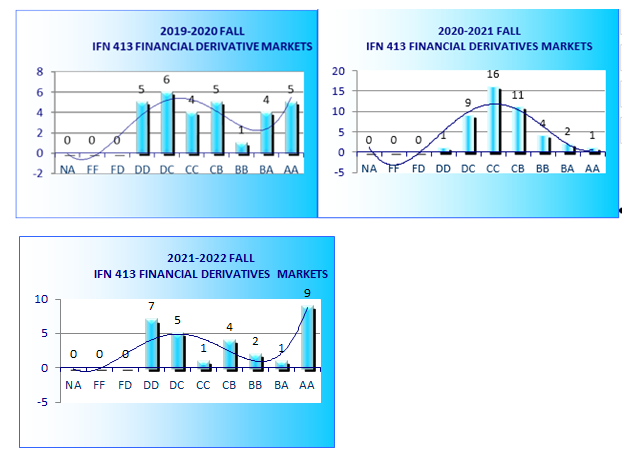 GEÇMİŞ DÖNEM BAŞARILARI GEÇMİŞ DÖNEM BAŞARILARI GEÇMİŞ DÖNEM BAŞARILARI GEÇMİŞ DÖNEM BAŞARILARI GEÇMİŞ DÖNEM BAŞARILARI GEÇMİŞ DÖNEM BAŞARILARI GEÇMİŞ DÖNEM BAŞARILARI GEÇMİŞ DÖNEM BAŞARILARI GEÇMİŞ DÖNEM BAŞARILARI GEÇMİŞ DÖNEM BAŞARILARI GEÇMİŞ DÖNEM BAŞARILARI GEÇMİŞ DÖNEM BAŞARILARI GEÇMİŞ DÖNEM BAŞARILARI GEÇMİŞ DÖNEM BAŞARILARI GEÇMİŞ DÖNEM BAŞARILARI GEÇMİŞ DÖNEM BAŞARILARI GEÇMİŞ DÖNEM BAŞARILARI GEÇMİŞ DÖNEM BAŞARILARI GEÇMİŞ DÖNEM BAŞARILARI GEÇMİŞ DÖNEM BAŞARILARI GEÇMİŞ DÖNEM BAŞARILARI 